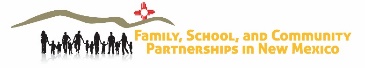 School Advisory Team Members: (parents, grandparents, teachers, students, administrator)  Names and roles:___________________________________________________________________________________________________________________________________________________________________________________________________________________________________________________Vision Statement:           Goal    Activity/Strategy    Person(s)       Responsible    Resources Needed    Comments/       Evaluation      TimelineSample: School Site Advisory Team Participation in the CESDP Back to School Family Institute Register team membersTailored Sessions at B2SFI on Family School Partnerships practices, etc.School Action Plan TemplateRegistration Fundswww.cesdp.comwww.nmengaged.comTeams follow up on site November - MayID Team Mid Sept         Goal    Activity/Strategy    Person(s)       Responsible    Resources Needed    Comments/       Evaluation      Timeline